В соответствии с Федеральным законом от 21.12.1994 г. № 69-ФЗ «О пожарной безопасности», Законом Чувашской Республики от 25.11.2005 года №47 «О пожарной безопасности в Чувашской Республике» постановлением Кабинета Министров Чувашской Республики от 01.04.2022 №127 «Об установлении на территории Чувашской Республики особого противопожарного режима» и в целях оперативного реагирования в случаях возникновения пожаров в связи повышением пожарной опасности на территории Староатайского сельского поселения Красночетайского района Чувашской Республики:Установить на территории Староатайского сельского поселения Красночетайского района Чувашской Республики особый противопожарный режим с 15 апреля 2022 года до особого распоряжения о его отмене.На период действия особого противопожарного режима в границах поселения гражданам запрещено: а) сжигание мусора, опавшей листвы, сухой травы, тополиного пуха, частей деревьев и кустарников, других остатков растительности, тары, строительных материалов на лугах, в лесополосах, в оврагах, на обочинах дорог, земельных участках, предназначенных для ведения садоводства и огородничества, дачных участках, в местах общественного пользования (в том числе проездах, тротуарах и пешеходных дорожках) и на территории хозяйствующих субъектов, за исключением специально отведенных мест;б) разведение костров, а также проведение мероприятий, предусматривающих использование открытого огня, использование мангалов и иных приспособлений для тепловой обработки пищи с помощью открытого огня вне специально обустроенных площадок на природных и озелененных территориях, особо охраняемых зеленых территориях. Рекомендовать руководителям организаций, учреждений, предприятий всех форм собственности на период действия особого противопожарного режима: - организовать круглосуточное дежурство имеющихся подразделений добровольной пожарной охраны и пожарной (приспособленной для целей пожаротушения) техники;- предусмотреть использование для целей пожаротушения имеющейся водовозной, поливочной и землеройной техники (в том числе обеспечение ее водительским составом и горюче-смазочными материалами);- обеспечить запасы воды для целей пожаротушения;- принять меры по уборке сухой травы, валежника, иного горючего мусора с территорий, прилегающих к границам предприятий, организаций, учреждений;- осуществить иные мероприятия, установленные статьей 37 Федерального закона от 21.12.1994 № 69-ФЗ «О пожарной безопасности».Ведущему специалисту-эксперту администрации Староатайского сельского поселения:- организовать совместно с старостами в населенных пунктах проведение соответствующей разъяснительной работы с гражданами о мерах пожарной безопасности и действиях при пожаре;- организовать силами добровольных пожарных патрулирование населенных пунктов, прилегающих к лесным массивам, торфяным почвам;- обеспечить информирование населения посредством опубликования соответствующей информации в СМИ, на официальном сайте администрации Староатайского сельского поселения в информационно - телекоммуникационной сети Интернет и на информационных стендах. 5. Настоящее постановление подлежит официальному опубликованию в периодическом печатном издании «Вестник Староатайского сельского поселения».6.Контроль за исполнением настоящего постановления оставляю за собой.Глава Староатайского сельского поселения	                 В.Н.ПариковаЧĂВАШ РЕСПУБЛИКИХĔРЛĔ ЧУТАЙ   РАЙОНĚ ЧĂВАШ РЕСПУБЛИКИХĔРЛĔ ЧУТАЙ   РАЙОНĚ 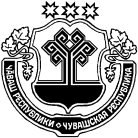 ЧУВАШСКАЯ  РЕСПУБЛИКА КРАСНОЧЕТАЙСКИЙ   РАЙОН  КИВ АТИКАССИЯЛ ПОСЕЛЕНИЙĚН АДМИНИСТРАЦИЙĚ ЙЫШĂНУ11.04.2022      36 №     Кив Атикасси ялĕ КИВ АТИКАССИЯЛ ПОСЕЛЕНИЙĚН АДМИНИСТРАЦИЙĚ ЙЫШĂНУ11.04.2022      36 №     Кив Атикасси ялĕ АДМИНИСТРАЦИЯСТАРОАТАЙСКОГО  СЕЛЬСКОГО ПОСЕЛЕНИЯ ПОСТАНОВЛЕНИЕ11.04.2022    № 36      деревня Старые Атаи   Об установлении на территории Староатайского сельского поселения особого противопожарного режима   Об установлении на территории Староатайского сельского поселения особого противопожарного режима